Office of Medical Examiner & Trauma Services 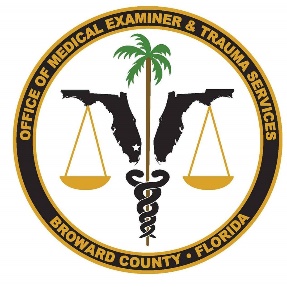 Broward CountyAssociate Medical ExaminerSalary range:  $168,048.61 - $268,206.43 (ranges below)The Office of the Broward County Medical Examiner and Trauma Services is seeking a highly qualified Associate Medical Examiner to join our team.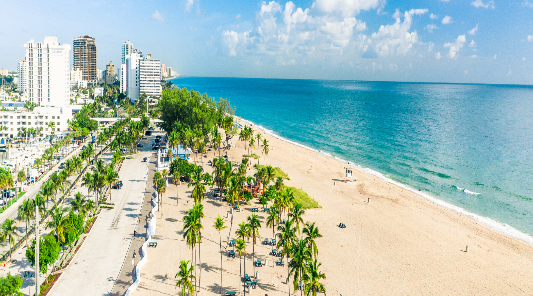 This National Association of Medical Examiners Accredited Office is in Broward County, Florida which serves a population of 1.9 million citizens and is currently the 17th-most populous in the United States. Broward County is located at the center of the Southeast Florida “Gold Coast” between Palm Beach and Miami-Dade Counties. Broward County has a population of 1.9 million citizens within 1,200 square miles.  The County includes 31 municipalities that lend to a broad spectrum of high-quality living environments as well as providing outstanding quality schools, libraries, and cultural activities with expansive parks and recreational amenities.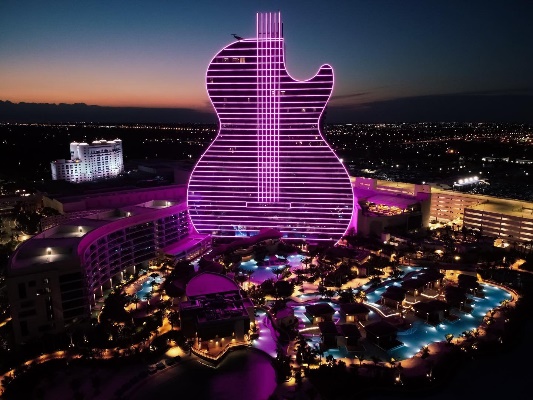 Candidates must be board certified in anatomic & forensic pathology or anatomic & clinical & forensic pathology by the American Board of Pathology or obtain such certification within 2 years of hire, and a current & active Florida Medical License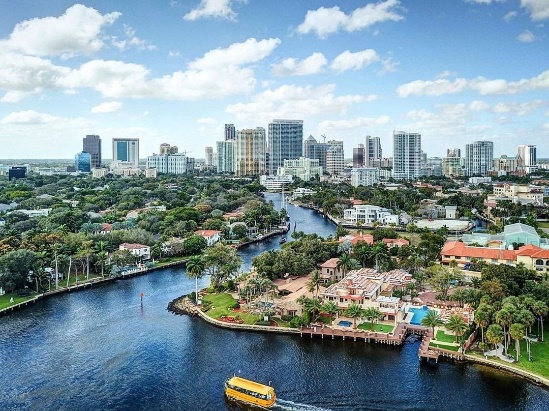 BENEFITS: High risk FRS retirementConsumer-Driven Health Plan (CDH)Section 125 Flexible Spending Accounts12 annual holidaysaccrued annual/vacation and sick leave Life insurancePaid Licensure, CME, and conference attendanceAdditional information about Broward County Benefits.SALARY RANGES:Associates with no boards are paid $187,200 annually.Associates with Anatomic or Anatomic and Clinical boards are paid $218,399.92 annuallyAssociates with Forensic Boards are paid at the current rate of other Associate Medical Examiners at $251,746.51Click here to apply:  https://www.governmentjobs.com/careers/broward?keywords=Associate%20medical%20examiner